Advance Your PR Career With These 10 TipsNewcomers in PR should be self-aware, curious and charismatic while focusing on learning how to be comfortable speaking in public and developing powerful ways to introduce who they are and what they do. Developing positive routines, avoiding daydreaming and learning when is the best time to speak out is also key to creating a path that will drive a PR career forward.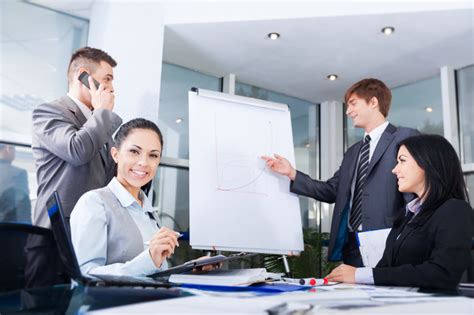 Strategies & Tactics 1/2019http://apps.prsa.org/StrategiesTactics/Articles/view/12434/1165/Clearing_the_Path_Leadership_Advice_for_Emerging_P#.XExsifZFwidImage credit:https://www.bing.com/images/search?view=detailV2&ccid=rZDWj2Cc&id=79CFD7155946FD48EC7FC6CF7C2D86F5BD0A629E&thid=OIP.rZDWj2CcRXDa6uuiKmDd9AHaE7&mediaurl=http%3a%2f%2fwww.oplexcareers.com%2fwp-content%2fuploads%2f2016%2f05%2fadvertising.jpg&exph=565&expw=849&q=pr+professional&simid=608001680719087516&selectedIndex=125&ajaxhist=0